Associated Student Government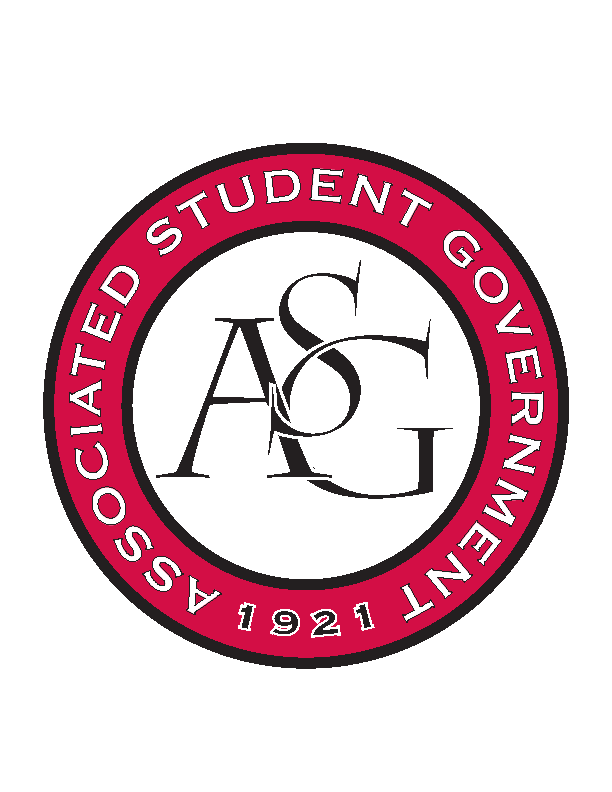 RSO Financial Affairs Meeting AgendaApril 13th, 2017Call To Order (5:01)Roll Call Adam JonesJacob StansellMacarena ArceJalen HemphillIsamar GarciaPaige OotonColton SmithDrew ManeyProxy: Dani ZapataRamon SilveraApproval of the MinutesAppealThe Higher Education OrganizationDeny (9-0)Audit ReportsOld BusinessNew BusinessWanderlust und Gemütlichkeit: The University of Arkansas German ClubLateDeny (9-0)InterVarsity Christian FellowshipLate Deny (9-0)Mortar Board National Senior Honor SocietyLateDeny (9-0)Ascend--University of Arkansas Student ChapterChange cans to 2 liters Water bottles too expensiveRecruitment max is $111.75Cute $190 down to $111.75Can change food options if they so chooseApproved (9-0)Simple TruthLateDeny (9-0)Contemporary Sculpture SocietyTwo days for hotel?Fees for hillside Set up and tear down time for event?Approved (9-0)Public Relations Student Society of AmericaApproved (9-0)Biology Club2 liters decreased to $1.50expensive pizzas? Recruitment!Removed sales tax We do not fund meetingsAdd required advertisementsAdditional details about event itineraryDelivery $3Where are napkins and plates coming from?AnnouncementsAdjournment (5:27)